Załącznik nr 2Brama segmentowa podjazdu karetek  (widok z zewnątrz)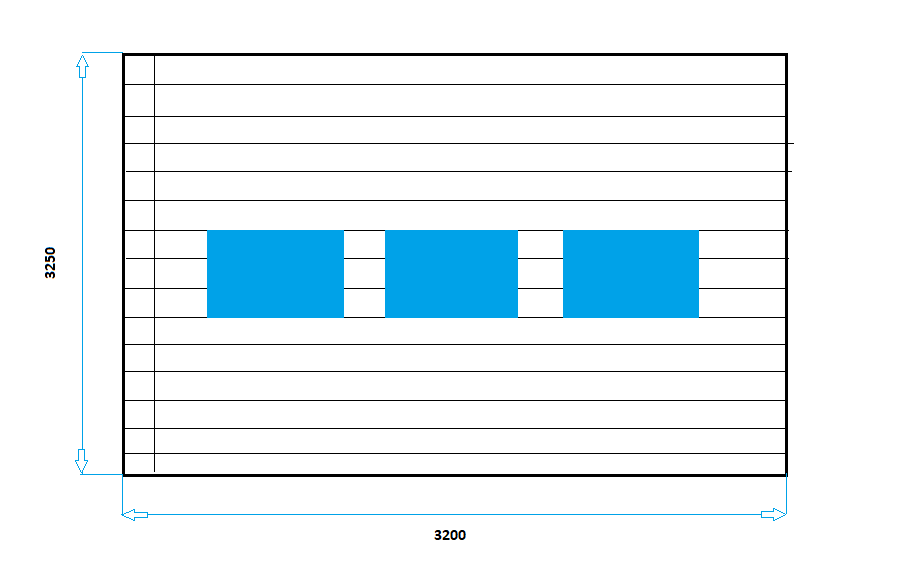 